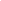 ALL’UFFICIALE DELLO STATO CIVILE DEL COMUNE DI MONTEROTONDO M.MOGGETTO: RICHIESTA TRASPORTO SALMA   (SE FUORI REGIONE DEVE ESSERE ALLEGATO NULLA OSTA DELL’UFFICIO DI IGIENE PUBBLICA E DEL TERRITORIO)Il/La  sottoscritto/a _______________________________________ nato/a a ____________________ il ________________________ e residente in ___________________________________________    Via _____________________________________, n° _____, tel._______________, cell. _______________ in qualità di ___________________ del_____ defunto/a _________________________________________, deceduto/a a ________________________il ______________________C H I E D El'autorizzazione per il trasporto, possibilmente il ________________________________, alle ore ________, da_______________________Via ___________________________________________________________ n° ______, a__________________________________________ (indicare eventuale sosta intermedia per le esequie)e da questa  il ______________________________________________, alle ore ________,  per il trasportoal Cimitero __________________________________________________,   della salma / dei resti mortali di _________________________________________________ nato/a a ______________________________  il ________________ residente in vita in ___________________________________________________deceduto/a a ______________________________ il ___________________________alle ore _________ in via _____________________________________________ n° ____  per essere  tumulato/inumato.		Il trasporto e l'accompagnamento della salma sarà fatto da ________________________________________alle ore ________ del giorno __________________ con auto funebre autorizzato targato	_______________ di proprietà di ___________________________________________________________________________ partendo da _____________________________________________________________________________	Li, _ _ / _ _ / _ _ _ _                                                                        IL RICHIEDENTE	Il/la sottoscritto/a dichiara di essere a conoscenza, attraverso la lettura della presente informativa, che la mancata allegazione di eventuali  documenti sopra richiesti comporterà al Comune l’impossibilità di rilasciare la richiesta dichiarazione entro i termini previsti per la conclusione del procedimento. Il/la sottoscritto/a dichiara inoltre di essere informato ai sensi del D. L.vo 196/2003 e ss.mm.ii, che i dati personali, anche sensibili, volontariamente forniti e necessari per il certificato richiesto, saranno trattati dai dipendenti del Comune in base al vigente Regolamento sui dati sensibili, anche con strumenti informatici, soltanto per il procedimento per il quale è resa questa dichiarazione e che: il Responsabile del trattamento dei dati è il Comune.Li, _ _ / _ _ / _ _ _ _FIRMA_____________________________